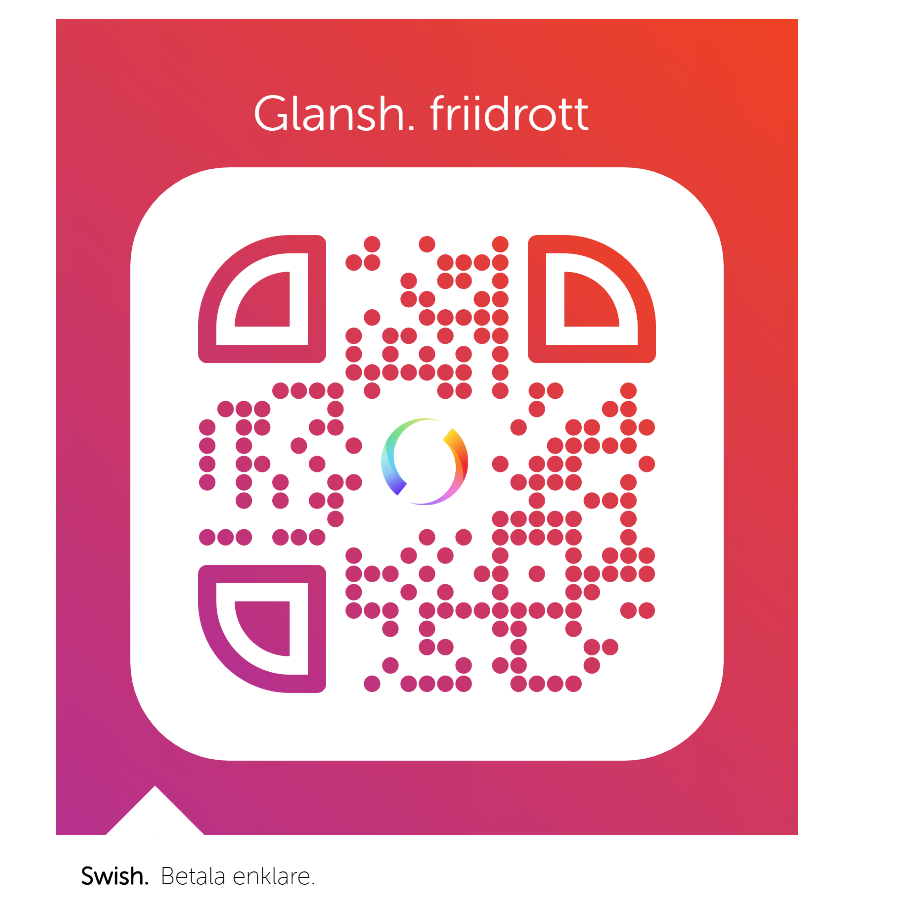 1230362137 (Glanshammar friidrott )